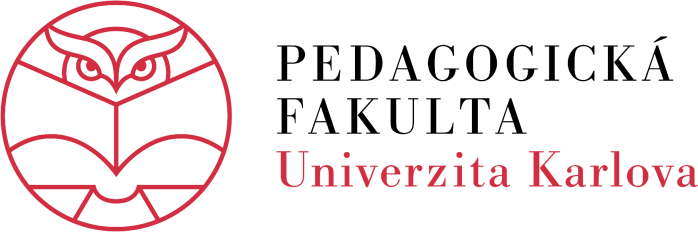 Úkol 1: četba – Typologie rodinných vypravěčů (Pedagogický výzkum – OKMN0N168A)Vypracovala: Hana VelebilováObor: Učitelství pro 1. stupeň ZŠ, KS Ročník: 4.Vyučující: Mgr. Barbora Nekardová
Datum: 26. 4. 2024Zdroj:Sedláčková, J. (2015). Typologie rodinných vypravěčů. Studia Paedagogica, 20(3), 145-159. https://doi.org/10.5817/SP2015-3-9 Jaký byl cíl výzkumu?Hlavním cílem bylo zjištění významu a charakteristiky vyprávěcího rituálu v rodinách předškolních dětí z pohledu rodičů a prarodičů.Jaká je hlavní výzkumná otázka? Jak chápou rodiče a prarodiče svoji roli ve vyprávěcím rituálu?Specifické výzkumné otázky:
(Nebyly explicitně zmíněny, ale článek se jim věnuje a odpovídá na ně.)	Jaké existují konkrétní typologie vypravěčů v kontextu vyprávěcího rituálu?
Jaké jsou rozdíly v přístupech k vyprávěcímu rituálu u rodičů a prarodičů?
Je pro dnešní rodiče a prarodiče při vyprávěcích rituálech důležitější celostní rozvoj dítěte nebo společně strávený čas?Jaké byly metody sběru dat? Kvalitativní šetření realizované metodou individuálních a skupinových rozhovorů s rodiči a prarodiči. Jednalo se o polostrukturované rozhovory v rozsahu od 45 min u individuálních rozhovorů až po 2,5 hod v případě skupinových rozhovorů. Šetření probíhalo vždy v místě bydliště rodičů či prarodičů a získaná data byla analyzována prostřednictvím otevřeného kódování a systematického porovnávání jednotlivých výpovědí.Kdo byli účastníci výzkumu (respondenti)?Čtyři vícegenerační rodiny (děti, rodiče, prarodiče), které jsou v užším kontaktu s prarodiči. Užším kontaktem se myslí společné bydlení nebo navštěvování alespoň 1x týdně. Další podmínkou bylo pravidelné čtení či vyprávění pohádek dětem. 
Rodiny byly zvoleny intenzivním vzorkováním a byly vybrány takové rodiny, které nejsou extrémními případy, ale dostatečně potvrzují zkoumaný jev. Díky tomu, že rodiny byly vybrány z užšího okolí autorky výzkumu, nejspíše došlo ke zvýšení upřímnosti a zmírnění případného nadhodnocování vlastní angažovanosti při čtení a vyprávění.

Jaké jsou hlavní nálezy?Čtení a vyprávění pohádek v dnešní době chápeme jako aktivity vedoucí k rozvoji počáteční gramotnosti a celostnímu rozvoji dítěte. Hlavní motivací pro čtení a vyprávění pohádek je u některých rodin právě ona představa, že se to projeví na školní úspěšnosti jejich dětí. Z historického hlediska došlo k velikému obratu v chápání a zprostředkovávání pohádek. Dříve byly pohádky určené širší rodině pro ukrácení dlouhé chvíle při daleko důležitějších činnostech, zatímco dnes je chápáno jako společný moment, pro který jsou speciálně vyhrazené chvíle prohlubující společné vztahy mezi generacemi. Ze současných výzkumů vyplynulo, že právě přístup vypravěče nebo čtenáře pohádek může velmi ovlivnit postoje dítěte ke čtení. Rozdíly jsou patrné již v rámci generací – rodiče obvykle při čtení či vyprávění nastavují jasná pravidla, která jsou potřeba dodržovat i s ohledem na pravidelný režim dětí a například jejich včasného uložení, zatímco u prarodičů je tato společná aktivita ukončena až při jejich vyčerpání. Autorka na základě analýzy rozlišila 4 (ideální) typy přístupů, které rodiče či prarodiče při vyprávěcích rituálech uplatňují s tím, že mnozí spadali na pomezí dvou různých typů. Prvním z nich je „Chůva“, jejíž hlavní doménou je vciťování se do dítěte a případné úpravy obsahu pohádky s ohledem na snesitelnost k dané věkové kategorii. Kontakt s dítětem je pro „Chůvy“ přirozený a po skončení rituálu obvykle následuje společná diskuze. Nevýhodou je právě snaha o zjemnění obsahu, která občas zcela vypustí některé smutné nebo strašidelné momenty z knih ve snaze dítě uchránit před tím „zlým“. Dalším typem je „Učitel“, pro něhož je charakteristický důraz na všestranný rozvoj dítěte a mnohdy také po samotném přečtení následuji i „přezkoušení“ z toho, o čem text byl. Jejich hlavní potřebou je rozvoj potenciálu pro všestranný rozvoj dítěte. Na rozdíl od „Chůvy“ se „Učitelé“ žádným tématům nevyhýbají, neboť se domnívají, že právě úprava textu by mohla zapříčinit špatné interpretování obsahu. I u nich často po ukončení této aktivity následuje. Třetí skupinou jsou „Mudrci“, kteří ve čtení ani vyprávění nevidí potenciál pro kognitivní vývoj dítěte. Nejsou zastánci moderních pohádek, protože se domnívají, že z nich vymizelo to důležité, tedy mravní rozvoj dítěte. Jako vypravěči si cení klidného poslechu a po ukončení čtení obvykle již žádná další diskuze nenásleduje. Jejich zapojování se vnímají jako příjemnou povinnost se snahou o mravní výchovu dítěte. Poslední skupinou jsou „Kašpárci“, kteří si kladou za svůj hlavní cíl pobavit a zaujmout. Není jim cizí úprava obsahu či forem pohádek na úkor zaujetí dítěte. Důležitá je spontánnost a specifická atmosféra, která je však pro samotné vypravěče velmi vysilují, a proto ani po ní již obvykle žádné povídání neprobíhá. Po přezkoumání pozorovaných rodin dochází autorka k závěru, že i přesto, že některé skupiny se zaměřovaly na mravní či celostní rozvoj dítěte, je stále převažující emocionální a sociální rovina, při níž dochází k mezigeneračnímu propojování a pospolitosti rodin.